
1. März 2024„mission E“: Umfrage zum Energieverhalten gestartet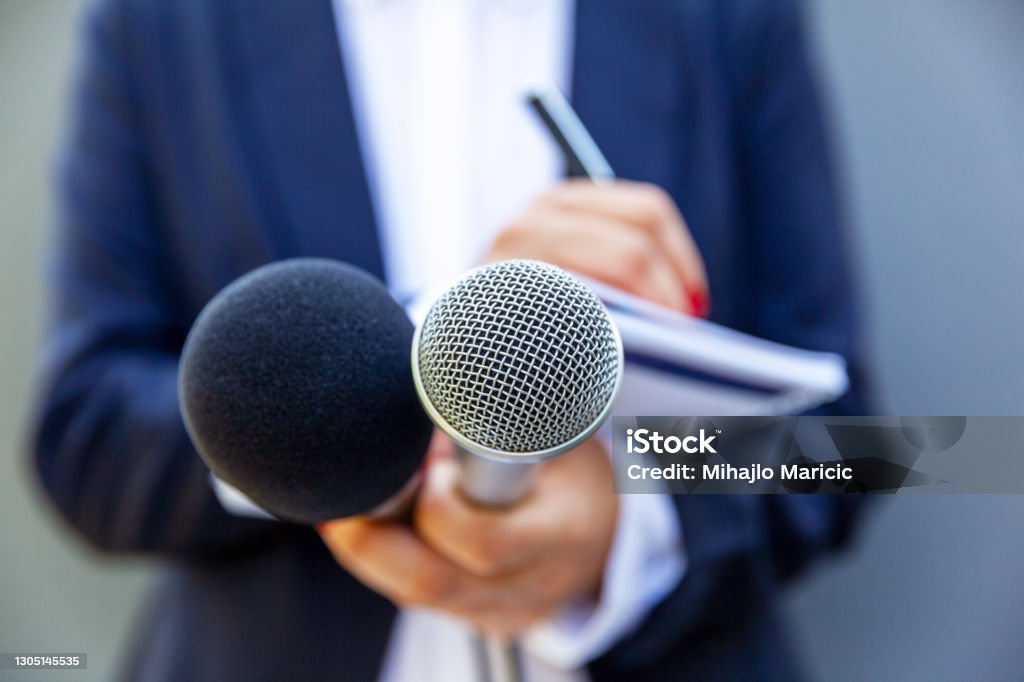 Heute geht unsere landesverwaltungsweite Umfrage zum Energieverhalten an den Start. Alle Beschäftigten der Landesverwaltung NRW sind herzlich eingeladen, an dieser Umfrage teilzunehmen. Das Ausfüllen des Online-Fragebogens dauert etwa 8 Minuten und ist selbstverständlich freiwillig und streng anonym. Teilnehmende unterstützen durch ihre Angaben zum eigenen Energieverhalten in den Bereichen Strom, Wärme und Mobilität nicht nur das Kampagnenteam der „mission E“: Sie können gleichzeitig wertvolle Inspiration für Einsparungen im privaten und beruflichen Kontext sammeln. Wenn Sie noch keine Einladung zur Teilnahme per Mail oder im Intranet Ihrer Behörde erhalten haben, können Sie den Teilnahme-Link, den wir aus methodischen Gründen nicht auf dieser Website veröffentlichen möchten, direkt beim Kampagnenteam anfragen. Senden Sie dazu einfach eine kurze E-Mail an knlv@energy4climate.nrw. Gerne können Sie den Link dann in Ihrer Behörde oder Dienststelle verbreiten, Sie erhalten hierfür auch einen kurzen Flyer und eine Textvorlage zum Weiterleiten an interessierte Kolleginnen und Kollegen. Hintergrund der UmfrageDurch die Umfrage, die wir jährlich durchführen werden, möchten wir erfahren, welche Energiespartipps im privaten und im beruflichen Alltag bereits umgesetzt werden und ob durch die „mission E“ eine langfristig positive Entwicklung zu beobachten ist. Denn nur so können wir den Beitrag der Kampagne zu einer klimaneutralen Landesverwaltung bis 2030 ermitteln. Hinzu kommt: Durch die steigende Anzahl der Homeoffice-Arbeitsplätze vermischen sich der private und berufliche Bereich immer mehr; darüber hinaus werden gerade im privaten Bereich viele Gewohnheiten erlernt, die auch das Energieverhalten im Büro verändern – und die Energieverbräuche erhöhen oder reduzieren können. Um Erfolge sichtbar zu machen, brauchen wir also die Unterstützung der Beschäftigten der Landesverwaltung NRW: Nur Sie wissen, welche Dinge Sie im Alltag bereits umsetzen, und können uns mit Ihren Angaben wertvolle Einblicke verschaffen.
Zusatz für die Downloadversion:Dieser Beitrag ist ein Service des Kampagnenteams der „mission E“ in der Landesverwaltung NRW. Auf der Kampagnen-Website finden Sie weitere aktuelle Meldungen zu Energie- und Klimaschutzthemen sowie zur Kampagne.Autor: Judith Geusen (NRW.Energy4Climate)
LinksBild: iStock.com / Mihajlo Maricic (kostenpflichtig)